5083S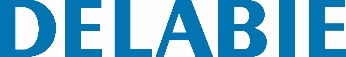 Poręcz kątowa 135°, Ø32, 220 x 220 mmNr: 5083S Opis do specyfikacjiPoręcz kątowa 135° Ø32  dla osób niepełnosprawnych. Służy do podpierania się (część pozioma) lub do podnoszenia się (część 135°). Do WC, natrysku lub wanny. Stosowana zamiennie jako prawa lub lewa. Wymiary: 220 x 220 mm. Rura Inox 304 bakteriostatyczny. Wykończenie Inox satynowy UltraSatin, jednolita powierzchnia bez chropowatości ułatwia czyszczenie i utrzymanie higieny. Mocowanie rozety montażowej do rury niewidocznym, integralnym spawem (wyłączność metody „ArN-Securitˮ). Odległość między ścianą a poręczą 40 mm: Minimalne wymiary uniemożliwiają przejście przedramienia między ścianą a poręczą, chroniąc użytkownika przed złamaniem w przypadku upadku. Niewidoczne mocowania rozetą montażową na 3 otwory, Inox 304, Ø72. Rozety montażowe i maskownice z Inoxu 304. Dostarczana ze śrubami Inox do betonowej ściany. Testowana na ponad 200 kg. Zalecana maksymalna waga użytkownika: 135 kg. 